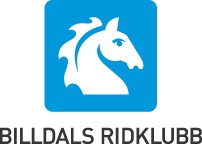 Att ha häst på Billdals RidklubbLäs ditt kontraktBoxplats och vad ingår Box fördelas av verksamhetschefen efter tillgång och behov.Vatten, el, gödselhantering, tillgång till spolspilta, hage och andra gemensamma utrymmen .Vår gamla gård erbjuder olika stall som i sig är en del av charmen. Detta medför olika för- och nackdelar såsom stallgång/ingen stallgång, stor sadelkammare/litet skåp mer eller mindre tillgång på ström.HageDe hagar som finns på gården fördelas av personalen på lämpligt sätt, har du speciella önskemål säg till. Vilken hage hästen skall gå i skall stå på boxen.Hästarna släpps ut i hage som de står. (med de täcke/lindor mm) Extra service som benskydd, täckesbyte mm kan köpas till vid mån av tidVid intag ta alltid in hästar som blir oroliga, lämna ingen häst själv.Rosa/rödalappsystemet när hästen ej skall ut i hagenHagskötsel: mockning, vatten, underhåll (bitmedel om de gnager samt lättare lagningar. Vid stora skador ni inte kan lösa själva så säg till gårdsansvarig)Angående fodring i hage är detta inte tillåtet utanför de rutiner som finns vid lunch och middag, se info om detta.Man får lov att låna annan hage på eftermiddagen om det finns ledigt. Tänk på att återlämna i samma skick. (mockning, vatten, ta bort matrester)Vid dåliga marker kan vissa hagar stängas periodvis av personalen. Man kan även själv välja att vila sin hage om möjlighet till annan finns.VäderAnledningen till att personalen i vissa lägen tar beslutet att inte släppa ut hästarna i hagen under dagen är bl.a. att vädret medför en säkerhetsrisk både för hästar och för personal.Detta kan ske vid:kraftig blåst/stormhalt underlag till och från, samt i hagarnaOm detta skulle inträffa kommer personalen via stalltelefonen att skicka ut ett sms till varje hästägare och meddela att hästarna inte kommer att släppas ut. Se därför till att numren på er boxlapp stämmer.Alla hästar är olika individer och klarar olika bra av att stå inne en hel dag.Vill man som ägare ha ut sin häst oavsett väder och ta eget ansvar för dessa risker får man själv ombesörja hästens ut- och insläpp.VinterOm/när vi kommer till det läget att det är isigt på vägen ut till hagarna saltar/sandar personalen innan hästarna släpps ut. Ni tillsammans i varje hage måste komma överens om huruvida ni har hästarna broddade eller inte.Om ni vill att hästen ska stanna inne vid halt underlag, skriv på boxdörren eller sms:a till stalltelefonen. Det finns sand/salt att ta av om ni vill förbättra underlaget i er hage.Personalen står för: Morgon- och lunchutfodring måndag-söndag. Detta förutsätter att foder är framtaget enligt givna bestämmelser och tydligt uppmärkt.Utsläpp och intag från hage måndag-fredag. Hästen släpps ut så som den står i boxen. Om hästen äter lunch ute ansvarar hästägaren för att ta in den.Intag från hage lördag-söndag om hästen äter inne. Intag sker ca 13.00. I annat fall lunchfodras hästarna ute.Med helgdag ovan menas röd dag i kalendern.Telefonnr:Susanna 073-3542221växeln: 031-910912Stallet: 0725-478076Gårdspersonal  0725-478077Vad gör du själv varje dagFodring (de mål som inte sköts av personalen, se tidigare punkt), utsläpp helg tillsammans med övriga i stallet du står. All skötsel av er hästAllt foder, påsar, burkar mm skall märkas med hästens namn. Foder och strö beställs via hemsidan och ställs fram gamla manegen, leverans måndag, onsdag, fredag.Ingen service under juli månad. Kostnaden för den service som görs 11 månader om året fördelas på 12 månader. Vilket innebär att serviceavgift även betalas under juli. Allt foder mm beställs i förväg enligt info från personalen.Gödselhantering, gödsel töms på anvisad plats. Ställ tillbaka skottkärrorna vid innergårdenRekommendationer för fodrings och utsläppstider.Morgonfodring 7-8Utsläpp 8.30-9.30 (helg lämpligt vid 9.00)Lunch/Intag 13-14.00 (för lunch i hagen, se info)Eftermiddagsmat ca 16-17 (för middag i hagen, se info)Kvällsfodring vardag 19-21. Efter kvällsfodring stängs stallet för natten. Kvällsfodring helg 19-21 enligt schema.Hur tar du hand om din box Boxen hyrs i befintligt skick och skall vid ev flytt lämnas i samma skick som när du flyttade in.All ev uthyrning av boxen sker via verksamhetschefen/styrelsen.Du ansvarar för städning, målning och ev reparationer när stallet töms på sommaren. Info om detta kommer från personalen under våren.RidhusRidhusregler, ridhusschema se hemsidan.Mockning skall alltid ske. Hjälp gärna varandraHinder som plockas fram, plockas bort efter användning.Hoppning skall ske i ridlärare/tränare eller målsmans närvaro för ryttare under 18 år. Samma regler gäller för paddocken. Ridskolan har företräde.Sista man släcker ridhus, paddock och sitt stall. Minderåriga rekommenderas att inte rida ensamma. Ridhusen är öppna för ridning mellan 6-22. Samma gäller för stallen om inte sen ankomst från tävling eller annat orsakar att ni kommer hem senare.Efter att ridskolans stall är kvällsfodrat (efter kl 19.00 helger), sker all in och utgång till ridhusen via mellandelen i ridhusen.Uteridning, visa hänsyn. Passera alltid andra ryttare i skritt. Föregå med gott exempel genom att hälsa på dem du möter. Ingen ridning är tillåtet på den ”ljusa sidan” i parken. Inte heller på äppleängarna. (endast småbarn- och handikappsgrupper från ridskolan har tillåtelse att rida på ”ljusa sidan” och då med promenerande ridlärare som mockar vid ev gödsel)Hur sker faktureringMånadsvis i förskott för boxplats, serviceavgift, anläggningskort och grovfoder.Strö och kraftfoder faktureras efter förbrukning.Vem har hand om vad i personalenBoxplatsfrågor: Susanna susanna.granerfeldt@billdalsridklubb.com Administrativa frågor: Helena H helena.heuman@billdalsridklubb.com Stall, hagar och vardagsrutiner: Sandra sandra.bernhard@billdalsridklubb.com Gårdsärenden: Christoffer christoffer.gottlieb@billdalsridklubb.com Ridskolan: Sofia sofia.lundqvist@billdalsridklubb.comParkeringMed personbil på anvisad plats.Med transport eller lastbil på anvisad plats. Fordon skall flyttas vid anmodan.Parkering av fordon på gårdsplan, endast vid i och urlastning Parkera inte utanför verkstaden.BRK- klubbinfoSom uppstallad skall du vara medlem i BRK och tävla för klubben.Alla boxplatsinnehavare skall göra sin ideella insats, se hemsidan.Att vara förebild- tänk på att alla som har en egen häst är förebild för många av klubbens barn och ungdomar. Tänk på att föregå med gott exempel!Uppmärksamma var brandsläckare finns i ditt stall och andra gemensamma utrymmenLär dig utrymningsvägar